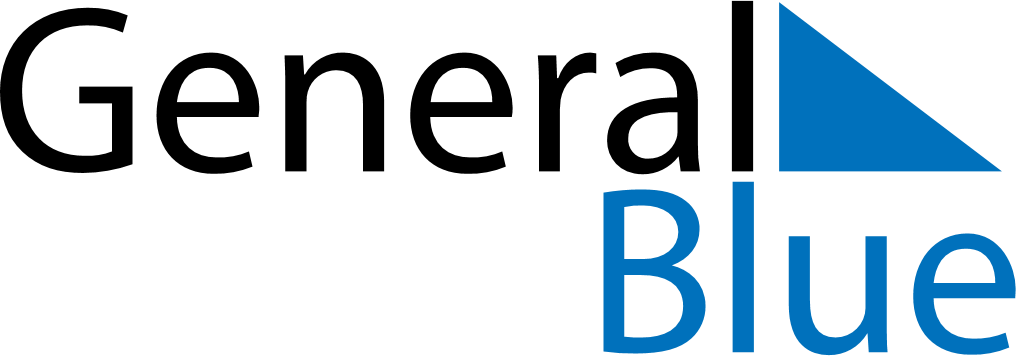 August 2024August 2024August 2024August 2024August 2024August 2024Canar, Canar, EcuadorCanar, Canar, EcuadorCanar, Canar, EcuadorCanar, Canar, EcuadorCanar, Canar, EcuadorCanar, Canar, EcuadorSunday Monday Tuesday Wednesday Thursday Friday Saturday 1 2 3 Sunrise: 6:21 AM Sunset: 6:22 PM Daylight: 12 hours and 0 minutes. Sunrise: 6:21 AM Sunset: 6:22 PM Daylight: 12 hours and 0 minutes. Sunrise: 6:21 AM Sunset: 6:22 PM Daylight: 12 hours and 0 minutes. 4 5 6 7 8 9 10 Sunrise: 6:21 AM Sunset: 6:22 PM Daylight: 12 hours and 0 minutes. Sunrise: 6:21 AM Sunset: 6:22 PM Daylight: 12 hours and 0 minutes. Sunrise: 6:21 AM Sunset: 6:22 PM Daylight: 12 hours and 0 minutes. Sunrise: 6:21 AM Sunset: 6:22 PM Daylight: 12 hours and 0 minutes. Sunrise: 6:20 AM Sunset: 6:21 PM Daylight: 12 hours and 1 minute. Sunrise: 6:20 AM Sunset: 6:21 PM Daylight: 12 hours and 1 minute. Sunrise: 6:20 AM Sunset: 6:21 PM Daylight: 12 hours and 1 minute. 11 12 13 14 15 16 17 Sunrise: 6:20 AM Sunset: 6:21 PM Daylight: 12 hours and 1 minute. Sunrise: 6:20 AM Sunset: 6:21 PM Daylight: 12 hours and 1 minute. Sunrise: 6:19 AM Sunset: 6:21 PM Daylight: 12 hours and 1 minute. Sunrise: 6:19 AM Sunset: 6:21 PM Daylight: 12 hours and 1 minute. Sunrise: 6:19 AM Sunset: 6:21 PM Daylight: 12 hours and 1 minute. Sunrise: 6:19 AM Sunset: 6:21 PM Daylight: 12 hours and 1 minute. Sunrise: 6:18 AM Sunset: 6:20 PM Daylight: 12 hours and 2 minutes. 18 19 20 21 22 23 24 Sunrise: 6:18 AM Sunset: 6:20 PM Daylight: 12 hours and 2 minutes. Sunrise: 6:18 AM Sunset: 6:20 PM Daylight: 12 hours and 2 minutes. Sunrise: 6:17 AM Sunset: 6:20 PM Daylight: 12 hours and 2 minutes. Sunrise: 6:17 AM Sunset: 6:20 PM Daylight: 12 hours and 2 minutes. Sunrise: 6:17 AM Sunset: 6:19 PM Daylight: 12 hours and 2 minutes. Sunrise: 6:17 AM Sunset: 6:19 PM Daylight: 12 hours and 2 minutes. Sunrise: 6:16 AM Sunset: 6:19 PM Daylight: 12 hours and 2 minutes. 25 26 27 28 29 30 31 Sunrise: 6:16 AM Sunset: 6:19 PM Daylight: 12 hours and 2 minutes. Sunrise: 6:16 AM Sunset: 6:19 PM Daylight: 12 hours and 3 minutes. Sunrise: 6:15 AM Sunset: 6:18 PM Daylight: 12 hours and 3 minutes. Sunrise: 6:15 AM Sunset: 6:18 PM Daylight: 12 hours and 3 minutes. Sunrise: 6:14 AM Sunset: 6:18 PM Daylight: 12 hours and 3 minutes. Sunrise: 6:14 AM Sunset: 6:18 PM Daylight: 12 hours and 3 minutes. Sunrise: 6:14 AM Sunset: 6:17 PM Daylight: 12 hours and 3 minutes. 